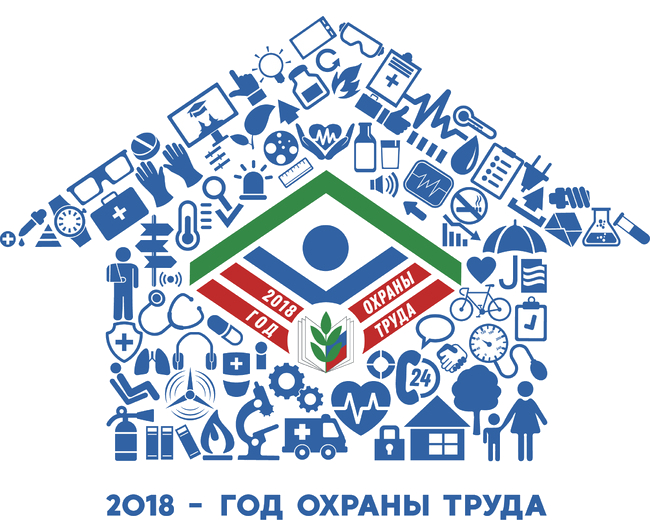 Годовая циклограмма работы первичной профсоюзной организации МКОУ СОШ №7на  2018 год.ЯНВАРЬ1. Провести профсоюзное собрание «О работе профкома и администрации МКОУ СОШ №7 по соблюдению Трудового кодекса РФ»,2. Проверить выполнение принятых решений на профсоюзных собраниях и заседаниях профкома.3. На заседании комиссии по социальной защите профкома рассмотреть вопрос «О совместной работе профсоюзного комитета и администрации по реализации ст. 55 Закона РФ «Об образовании».4. Совместно с комиссией по социальному страхованию рассмотреть вопрос о расходовании денежных средств на оплату пособий, больничных листов, лечение и отдых.5. Оформить заявку на санаторно-курортное лечение. (по необходимости)ФЕВРАЛЬ1. Подготовить совместно с администрацией отчёт к собранию трудового коллектива о ходе выполнения соглашения по охране труда и технике безопасности.2. Провести анализ рассмотрения заявлений и обращений членов Профсоюза.3. Подготовить и провести поздравление мужчин МКОУ СОШ №7 к Дню защитников Отечества.4. Начать подготовку к Международному женскому Дню 8 Марта.МАРТ1. Провести заседание профсоюзного комитета «О рациональном использовании рабочего времени, соблюдении режима отдыха».2. Поздравить  коллег с 8 Марта.3. Рассмотреть вопрос о ходе выполнения локального акта «О надбавках и доплатах компенсационного и стимулирующего характера».4. Принять участие в уточнении учебной нагрузки педагогов на новый учебный год.АПРЕЛЬ1. Проверить правильность оформление документов по охране труда. Отчет комиссии по охране труда.2. Проверить и обследовать техническое состояние здания, кабинетов, учебных мастерских, оборудования на соответствие нормам и правилам охраны труда.3. Провести профсоюзное собрание «Об организации работы по охране труда и технической безопасности».МАЙ1. Совместно с администрацией рассмотреть отчёт о выполнении коллективного договора (любые разделы).2. Подготовить предложения о поощрении членов Профсоюза по результатам за учебный год.3. Проанализировать совместно с администрацией исполнение плана повышения квалификации педагогических кадров.4. Разработать мероприятия по выполнению решений профсоюзных собраний, комитетов, предложений и замечаний членов Профсоюза.5. Продолжить ознакомление работников с нормативными документами по правовым вопросам.ИЮНЬ1. Планирование профсоюзных собраний на следующий учебный год.2. Осуществлять контроль за своевременной выплатой отпускных работникам образовательного учреждения.3. Проверить правильность оформления профсоюзных билетов, учётных карточек.ИЮЛЬ1. Организовать туристический отдых для желающих членов Профсоюза.АВГУСТ1. Согласовать с администрацией:- расписание уроков;- обоснованность перераспределения учебной нагрузки.2. Привести в порядок делопроизводство в профсоюзной организации.3. Подготовить выступление на августовский педсовет.4. Содействовать медицинскому осмотру работников ОУ.СЕНТЯБРЬ1. Внести изменения в коллективный договор в соответствии с Трудовым кодексом Российской Федерации, новой системой оплаты труда (при необходимости).2. Выбрать уполномоченного в  профсоюзную инспекцию труда.3. Оформить профсоюзный уголок.4. Начать проверку трудовых книжек, трудовых договоров.5. Выписать газету «Мой профсоюз», на 1-е полугодие.6. Составить план работы на учебный год.7. Утвердить локальные акты:Правила внутреннего трудового распорядка.О доплатах и надбавках.О распределении учебной нагрузки.8. Провести сверку учёта членов Профсоюза.9. Составить перечень юбилейных, праздничных и знаменательных дат для членов Профсоюза.10. Согласовать инструкции по охране труда.11. Согласовать объем учебной нагрузки педагогических работников.ОКТЯБРЬ1. Составить план обучения профактива, согласовать с горкомом профсоюза.2. Подготовить торжественное собрание, посвященное Дню учителя. Отметить юбиляров, награждённых грамотами, учителей-стажеров.3. Подготовить и провести День пожилого человека (чествование ветеранов педагогического труда).4. Проверить инструкции по охране труда и технике безопасности, наличие подписей работающих.5. Проанализировать исполнение учебной нагрузки.6. Организовать работу с молодыми специалистами.НОЯБРЬ1. Провести заседание профкома «О результатах проверки ведения личных дел и трудовых книжек работающих».2. Принять участие в мероприятиях по юридическим вопросам.3. Проверить правильность оформления финансовых документов (смет, отчетов, актов).4. Проанализировать результативность проводимой работы по мотивации профсоюзного членства.ДЕКАБРЬ1. Отчёт о выполнении коллективного договора (любые разделы).2. Подготовка к новогодней ёлке для детей членов Профсоюза.3. Подготовка новогоднего праздника для работников МКОУ СОШ №7 .4. Принять участие в контроле за исполнением профсоюзной сметы на культурно-массовые мероприятия.5. Составить смету расходования профсоюзных средств на следующий год.6. Согласовать график отпусков работников МКОУ СОШ№7 (до 15 декабря).